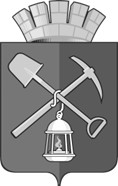 АДМИНИСТРАЦИЯ КИСЕЛЕВСКОГОГОРОДСКОГО ОКРУГАПОСТАНОВЛЕНИЕот «17» октября 2016г. № 187-нКиселевский городской округОб утверждении административного регламента осуществления муниципального контроля за обеспечением сохранности автомобильных дорог местного значения на территории Киселевского городского округаВ целях установления порядка организации и проведения проверок при осуществлении муниципального контроля за обеспечением сохранности автомобильных дорог местного значения на территории Киселевского городского округа, руководствуясь Федеральным законом от 06.10.2003 № 131-ФЗ «Об общих принципах организации местного самоуправления в Российской Федерации», Федеральным законом от 26.12.2008 № 294-ФЗ «О защите прав юридических лиц и индивидуальных предпринимателей при осуществлении государственного контроля (надзора) и муниципального контроля», Федеральным законом от 08.11.2007  № 257-ФЗ «Об автомобильных дорогах и о дорожной деятельности в Российской Федерации и о внесении изменений в отдельные законодательные акты Российской Федерации», Федеральным законом от 10.12.1995 № 196-ФЗ «О безопасности дорожного движения», постановлением Коллегии Администрации Кемеровской области от 02.03.2012 № 54 «О порядке разработки и принятия административных регламентов осуществления муниципального контроля органами местного самоуправления в муниципальных образованиях Кемеровской области», Уставом муниципального образования «Киселевский городской округ»:1.Утвердить административный регламент осуществления муниципального контроля за обеспечением сохранности автомобильных дорог местного значения на территории Киселевского городского округа согласно приложению.2.Настоящее постановление вступает в силу после его официального опубликования.3.Опубликовать настоящее постановление в газете «Киселевск официальный» и разместить на официальном сайте администрации Киселевского городского округа в информационно-телекоммуникационной сети «Интернет».4.Контроль за исполнением постановления возложить на заместителя главы Киселевского городского округа по ЖКХ и благоустройству В.В. Скирта.Глава Киселевского городского округа			   	                                  С.С. ЛаврентьевУТВЕРЖДЕН                                                                       постановлением администрации Киселевского городского округа                                                                         от «17» октября 2016 г. № 187-нАдминистративный регламент осуществления муниципального контроля за обеспечением сохранности автомобильных дорог местного значения на территории Киселевского городского округа 1. Общие положения1.1. Настоящий административный регламент осуществления муниципального контроля за обеспечением сохранности автомобильных дорог местного значения на территории Киселевского городского округа (далее - административный регламент) устанавливает порядок организации и проведения  проверок при осуществлении муниципального контроля за сохранностью автомобильных дорог местного значения на территории  Киселевского городского округа.1.2. Муниципальный контроль за обеспечением сохранности автомобильных дорог местного значения на территории Киселевского городского округа (далее - муниципальная функция) осуществляется управлением жилищно-коммунального хозяйства Киселевского городского округа (далее - УЖКХ КГО) в отношении владельцев объектов дорожного сервиса, организаций, осуществляющих работы в полосе отвода автомобильных дорог и придорожной полосе, пользователей автомобильных дорог, являющихся юридическими лицами или индивидуальными предпринимателями (далее - пользователи автомобильных дорог).1.3. Исполнение муниципального контроля осуществляется в соответствии со следующими нормативными  правовыми актами:- Кодексом Российской Федерации об административных правонарушениях («Российская газета», 2001, № 256);- Федеральным законом от 06.10.2003 № 131-ФЗ «Об общих принципах организации местного самоуправления в Российской Федерации» («Российская газета», 2003, № 202);- Федеральным законом от 08.11.2007 № 257-ФЗ «Об автомобильных дорогах и о дорожной деятельности в Российской Федерации и о внесении изменений в отдельные законодательные акты Российской Федерации» («Российская газета», 2007, № 254);- Федеральным законом от 26.12.2008 № 294-ФЗ «О защите прав юридических лиц и индивидуальных предпринимателей при осуществлении государственного контроля (надзора) и муниципального контроля» («Российская газета», 2008, № 266);- Федеральным законом от 10.12.1995 № 196-ФЗ «О безопасности дорожного движения» («Российская газета», 1995, № 245);- Законом Кемеровской области от 16.06.2006 № 89-ОЗ «Об административных правонарушениях в Кемеровской области» (газета «Кузбасс», 2006, № 112);- Уставом Киселевского городского округа («Телевизионный вестник», 2005, № 31);- настоящим административным регламентом.1.4. Предметом муниципального контроля является соблюдение юридическими лицами, индивидуальными предпринимателями требований, установленных федеральными законами, нормативными правовыми актами Российской Федерации, нормативными правовыми актами Кемеровской области, нормативными правовыми актами органов городского самоуправления в области использования автомобильных дорог местного значения.1.5. Предметом плановой проверки являются соблюдение юридическим лицом, индивидуальным предпринимателем в процессе осуществления деятельности в сфере обеспечения сохранности автомобильных дорог местного значения в Киселевском городском округе обязательных требований и требований, установленных муниципальными правовыми актами, а также соответствие сведений, содержащихся в уведомлении о начале осуществления отдельных видов предпринимательской деятельности, обязательным требованиям.1.6. Предметом внеплановой проверки являются соблюдение юридическим лицом, индивидуальным предпринимателем в процессе осуществления деятельности в сфере обеспечения сохранности автомобильных дорог местного значения в Киселевском городском округе обязательных требований и требований, установленных муниципальными правовыми актами, выполнение предписаний органов муниципального контроля, проведение мероприятий по предотвращению причинения вреда жизни, здоровью граждан, вреда животным, растениям, окружающей среде, объектам культурного наследия, по обеспечению безопасности государства, по предупреждению возникновения чрезвычайных ситуаций природного и техногенного характера, по ликвидации последствий причинения такого вреда.1.7. Перечень должностных лиц, осуществляющих муниципальный контроль за обеспечением сохранности автомобильных дорог местного значения на территории Киселевского городского округа:- заместитель начальника управления по благоустройству управления жилищно-коммунального хозяйства Киселевского городского округа.1.8. Права и обязанности лиц, в отношении которых проводятся мероприятия по осуществлению муниципального контроля при проведении проверки, регламентируются Федеральным законом от 26.12.2008 № 294-ФЗ «О защите прав юридических лиц и индивидуальных предпринимателей при осуществлении государственного контроля (надзора) и муниципального контроля».1.9. Субъекты проверки при запросе предоставляют должностному лицу документы юридического лица, индивидуального предпринимателя, устанавливающие их организационно-правовую форму, права и обязанности, документы, используемые при осуществлении предпринимательской деятельности и связанные с исполнением ими обязательных требований и требований, установленных муниципальными правовыми актами, исполнением предписаний и постановлений органов муниципального контроля.1.10. Документы представляются в виде копий, заверенных печатью (при ее наличии) и соответственно подписью индивидуального предпринимателя, его уполномоченного представителя, руководителя, иного должностного лица юридического лица.Юридическое лицо, индивидуальный предприниматель вправе представить указанные в запросе документы в форме электронных документов в порядке, определяемом Правительством Российской Федерации.1.11. Руководитель, иное должностное лицо или уполномоченный представитель юридического лица, индивидуальный предприниматель, его уполномоченный представитель при проведении проверки имеют право:- непосредственно присутствовать при проведении проверки, давать объяснения по вопросам, относящимся к предмету проверки;- получать от должностных лиц информацию, которая относится к предмету проверки и предоставление которой предусмотрено настоящим административным регламентом;- знакомиться с результатами проверки и указывать в акте проверки о своем ознакомлении с результатами проверки, согласии или несогласии с ними, а также с отдельными действиями должностных лиц;- обжаловать действия (бездействие) должностных лиц, повлекшие за собой нарушение прав юридического лица, индивидуального предпринимателя при проведении проверки, в административном и (или) судебном порядке в соответствии с законодательством Российской Федерации.1.12. При исполнении муниципальной функции УЖКХ КГО взаимодействует с:- органами прокуратуры по вопросам согласования проведения проверок;- органами внутренних дел для оказания содействия при проведении проверок.1.13. Конечным результатом исполнения муниципальной функции является выявление факта (отсутствия факта) нарушения.1.14. По результатам исполнения муниципальной функции составляются:- акт проверки;- предписание юридическому лицу или индивидуальному предпринимателю об устранении выявленных нарушений (в случае выявления факта нарушения) и (или) предписание о проведении мероприятий по предотвращению причинения вреда жизни и здоровью людей, вреда животным, растениям, окружающей среде, объектам культурного наследия, безопасности государства, имуществу физических и юридических лиц, государственному или муниципальному имуществу, возникновения чрезвычайных ситуаций природного и техногенного характера, а также других мероприятий, предусмотренных федеральными законами.1.15. В случае если при проведении проверки установлено, что выявленные нарушения представляют непосредственную угрозу причинения вреда жизни, здоровью граждан, вреда животным, растениям, окружающей среде, объектам культурного наследия, безопасности государства, возникновения чрезвычайных ситуаций природного и техногенного характера или такой вред причинен, УЖКХ КГО принимает меры по недопущению причинения вреда или прекращению его причинения.1.16. В случае если основанием для исполнения муниципальной функции является поступление обращений и заявлений граждан, в том числе индивидуальных предпринимателей, юридических лиц, информации от органов государственной власти, органов местного самоуправления, из средств массовой информации (далее - заявитель) по результатам исполнения муниципальной функции заявителю направляется ответ в порядке, установленном Федеральным законом от 02.05.2006 № 59-ФЗ «О порядке рассмотрения обращений граждан Российской Федерации».2. Требования к порядку осуществления муниципального контроля.2.1. Порядок информирования о правилах исполнения муниципальной функции.2.1.1. Местонахождение управления: 652700, Кемеровоская область, г.Киселевск, ул. Советская, 5.2.1.2. График работы управления: понедельник-пятница с 08.30 до 17.00, перерыв на обед: с 12.00 до 12.30.2.1.3. Справочные телефоны и электронная почта управления, выполняющие муниципальную функцию: (3846) 2-14-90, факс (3846) 2-17-81, uzkh@mail.ru.2.1.4. Адрес официального сайта управления жилищно-коммунального хозяйства Киселевского городского округа: www.gkhksl.ru  в информационно-телекоммуникационной сети «Интернет».2.2. Информация о порядке исполнения муниципальной функции представляется посредством ее размещения в средствах массовой информации (далее - СМИ), электронной почте, по телефону и (или) непосредственно должностным лицом, ответственным за исполнение муниципальной функции.2.3. Для обеспечения информирования о порядке исполнения муниципальной функции, в том числе в федеральной государственной информационной системе «Единый портал государственных и муниципальных услуг» представляется следующая информация:1) наименование уполномоченного органа, его должностных лиц, исполняющих муниципальную функцию;2) почтовый адрес уполномоченного органа;3) номера телефонов, адреса электронной почты уполномоченного органа, должностных лиц;4) график (режим) работы уполномоченного органа, должностных лиц;5) перечень оснований, при наличии которых муниципальная функция не исполняется;6) порядок обжалования актов (решений) уполномоченного органа, действий или бездействия его должностных лиц;7) перечень и извлечения из нормативных правовых актов, регулирующих исполнение муниципальной функции.2.4. Основными требованиями к информированию заявителей являются:- достоверность предоставляемой информации;- четкость в изложении информации;- полнота информирования;- удобство и доступность получения информации.2.5. Информирование заявителей на официальных сайтах в сети Интернет, в федеральной государственной информационной системе «Единый портал государственных и муниципальных услуг» осуществляется в устной или письменной форме следующим образом:- индивидуальное информирование;- публичное информирование.2.6. Индивидуальное устное информирование осуществляется при обращении заявителей за информацией лично или по телефону.2.7. Если для подготовки ответа требуется продолжительное время, должностное лицо, осуществляющее индивидуальное устное информирование, может предложить заявителям обратиться за необходимой информацией в письменном виде. Индивидуальное письменное информирование осуществляется путем направления ответов почтовым отправлением.2.8. Публичное устное информирование осуществляется посредством привлечения СМИ. Публичное письменное информирование осуществляется путем публикации информационных материалов в СМИ, включая официальные сайты органов местного самоуправления.2.9. Сроки исполнения муниципальной функции по проведению проверок при осуществлении муниципального контроля за обеспечением сохранности автомобильных дорог местного значения в Киселевском городском округе.2.9.1. Срок проведения проверки, исчисляемый с даты, указанной в постановлении УЖКХ КГО о проведении проверки, не должен превышать двадцати рабочих дней.2.9.2. В отношении одного субъекта малого предпринимательства общий срок проведения плановой выездной проверки не может превышать пятидесяти часов для малого предприятия и пятнадцати часов для микропредприятия в год.2.9.3. В исключительных случаях, связанных с необходимостью проведения сложных и (или) длительных исследований, испытаний, специальных экспертиз и расследований срок проведения выездной плановой проверки может быть продлен начальником УЖКХ КГО, на основании мотивированных предложений должностных лиц УЖКХ КГО, проводящих выездную плановую проверку, но не более чем на двадцать рабочих дней, в отношении малых предприятий, микропредприятий - не более чем на пятнадцать часов.2.9.4. Плановые проверки проводятся не чаще чем один раз в три года.2.10. Требования к исполнению муниципальной функции в соответствии с законодательством Российской Федерации на платной (бесплатной) основе.Исполнение муниципальной функции осуществляется бесплатно.3. Состав, последовательность и сроки выполнения административных процедур при осуществлении муниципального контроля3.1. Административные процедуры3.1.1. Исполнение муниципальной функции включает в себя следующие административные процедуры:1) составление ежегодного плана проведения плановых проверок;2) прием и регистрацию обращений и заявлений;3) подготовку решения о проведении проверки;4) проведение документарной проверки;5) проведение выездной проверки;6) оформление результатов проверки.Блок-схема исполнения муниципальной функции приведена в приложении 1 к настоящему административному регламенту.3.2. Составление ежегодного плана проведения плановых проверок3.2.1. Юридическим фактом, являющимся основанием для составления ежегодного плана проведения плановой проверки, является наступление плановой даты - в срок до 1 сентября года, предшествующего году проведения плановых проверок, орган муниципального контроля направляет проекты ежегодных планов проведения плановых проверок в органы прокуратуры (далее - план проверок).3.2.2. Ежегодные планы проведения проверок разрабатывает орган местного самоуправления, уполномоченный на осуществление муниципального контроля в соответствующих сферах деятельности на территориях муниципального образования.3.2.3. При разработке ежегодных планов специалистом, ответственным за составление плана проверок, предусматриваются:а) включение плановых проверок юридических лиц (их филиалов, представительств, обособленных структурных подразделений) и индивидуальных предпринимателей в проект ежегодного плана по основаниям и на условиях, которые установлены частью 8 статьи 9 Федерального закона от 26.12.2008 № 294-ФЗ «О защите прав юридических лиц и индивидуальных предпринимателей при осуществлении государственного контроля (надзора) и муниципального контроля», а также федеральными законами, определяющими особенности организации и проведения плановых проверок за обеспечением сохранности автомобильных дорог местного значения в Киселевском городском округе, муниципальными правовыми актами;б) определение юридических лиц (их филиалов, представительств, обособленных структурных подразделений) и индивидуальных предпринимателей, плановые проверки которых включаются в проект ежегодного плана, с учетом оценки результатов проводимых за последние 3 года внеплановых проверок указанных лиц, анализа состояния соблюдения ими обязательных требований законодательства Российской Федерации, субъектов Российской Федерации или требований, установленных муниципальными правовыми актами, а также оценки потенциального риска причинения вреда, связанного с осуществляемой юридическим лицом или индивидуальным предпринимателем деятельности в сфере обеспечения сохранности автомобильных дорог местного значения в Киселевском городском округе;в) согласование с другими заинтересованными органами проведения плановых проверок юридических лиц (их филиалов, представительств, обособленных структурных подразделений) и индивидуальных предпринимателей в случае, если осуществление плановых проверок намечается совместно с указанными органами; г) составление проекта ежегодного плана по форме, предусмотренной приложением к Постановлению Правительства Российской Федерации от 30.06.2010 № 489 «Об утверждении Правил подготовки органами государственного контроля (надзора) и органами муниципального контроля ежегодных планов проведения плановых проверок юридических лиц и индивидуальных предпринимателей»;д) направление проекта ежегодного плана до 1 сентября года, предшествующего году проведения плановых проверок, для рассмотрения в орган прокуратуры, списка юридических лиц и индивидуальных предпринимателей, в отношении которых планируется проведение плановых проверок;е) доработка проекта ежегодного плана с учетом предложений органа прокуратуры, поступивших по результатам рассмотрения указанного проекта в соответствии с частью 6.1 статьи 9 Федерального закона от 26.12.2008 № 294-ФЗ «О защите прав юридических лиц и индивидуальных предпринимателей при осуществлении государственного контроля (надзора) и муниципального контроля», и его утверждение осуществляется начальником управления жилищно-коммунального хозяйства Киселевского городского округа.3.2.4. Утвержденный ежегодный план на бумажном носителе (с приложением копии в электронном виде) направляется до 1 ноября года, предшествующего году проведения плановых проверок, в орган прокуратуры заказным почтовым отправлением с уведомлением о вручении либо в форме электронного документа, подписанного электронной цифровой подписью.3.2.5. Ежегодные планы размещаются на официальном сайте УЖКХ КГО в сети Интернет.3.2.6. Внесение изменений в ежегодный план допускается только в случае невозможности проведения плановой проверки деятельности юридического лица и индивидуального предпринимателя в связи с ликвидацией или реорганизацией юридического лица, прекращением юридическим лицом или индивидуальным предпринимателем деятельности, эксплуатации (использования) объектов защиты, объектов использования атомной энергии, опасных производственных объектов, гидротехнических сооружений, подлежащих проверке, а также с наступлением обстоятельств непреодолимой силы.Внесение изменений в ежегодный план осуществляется в порядке, предусмотренном подпунктами а - г пункта 3.2.2. настоящего административного регламента.Сведения о внесенных в ежегодный план изменениях направляются в 10-дневный срок со дня их внесения в орган прокуратуры на бумажном носителе (с приложением копии в электронном виде) заказным почтовым отправлением с уведомлением о вручении либо в форме электронного документа, подписанного электронной цифровой подписью, а также размещаются на официальном сайте в сети Интернет.3.2.7. Максимальный срок исполнения указанной административной процедуры – 30 рабочих дней.3.2.8. Основаниями, при наличии которых составление ежегодного плана проведения плановых проверок приостанавливается, являются соответствующее определение или решение суда или представление прокурора.3.2.9. Результатом исполнения составление ежегодного плана проведения плановых проверок является размещенный на официальном сайте управление жилищно-коммунального хозяйства Киселевского городского округа в информационно-телекоммуникационной сети Интернет либо в средстве массовой информации план проверок.3.2.10. Способом фиксации результата выполнения административной процедуры является утвержденный годовой план проведения плановых проверок.3.3. Прием и регистрация обращений и заявлений3.3.1. Юридическим фактом, являющимся основанием для начала процедуры приема и регистрации обращений и заявлений, является поступление:- требования прокурора о проведении внеплановой проверки в рамках надзора за исполнением законов и по поступившим в органы прокуратуры материалам и обращениям;- обращений и заявлений граждан, в том числе индивидуальных предпринимателей, юридических лиц, информации от органов государственной власти, органов местного самоуправления, из СМИ о следующих фактах:1) возникновения угрозы причинения вреда жизни, здоровью граждан, вреда животным, окружающей среде, объектам культурного наследия, безопасности государства, а также угрозы чрезвычайных ситуаций природного и техногенного характера;2) причинения вреда жизни, здоровью граждан, вреда животным, окружающей среде, объектам культурного наследия, безопасности государства, а также возникновения чрезвычайных ситуаций природного и техногенного характера;3) нарушения прав потребителей (в случае обращения граждан, права которых нарушены).3.3.2. Должностное лицо, ответственное за регистрацию обращений, назначается начальником управления жилищно-коммунального хозяйства Киселевского городского округа. При получении заявлений и обращений по почте должностное лицо, ответственное за регистрацию обращений, регистрирует поступление заявления или обращения и представленные документы в соответствии с установленными правилами делопроизводства.3.3.3. При личном обращении должностное лицо, ответственное за регистрацию, устанавливает предмет обращения, проверяет документ, удостоверяющий личность заявителя, предлагает составить заявление с указанием фактов, указанных в п. 3.3.1, или составляет его самостоятельно со слов заявителя, подтверждая достоверность изложения фактов личной подписью заявителя.3.3.4. При обращении посредством телефонной связи должностное лицо, ответственное за регистрацию, устанавливает предмет обращения, фамилию заявителя и почтовый адрес, по которому должен быть направлен ответ, фиксирует указанные сведения в журнале учета телефонограмм.3.3.5. Должностное лицо, ответственное за регистрацию, проверяет обращения и заявления на соответствие следующим требованиям:1) возможность установления лица, обратившегося в уполномоченный орган (наличие фамилии гражданина, направившего обращение, и почтового адреса, по которому должен быть направлен ответ);2) наличие сведений о фактах, указанных в п. 3.3.1 настоящего административного регламента;3) соответствие предмета обращения полномочиям УЖКХ КГО.3.3.6. Требование прокурора, обращения и заявления передаются начальником управления жилищно-коммунального хозяйства Киселевского городского округа, при соответствии их требованиям, указанным в п. 3.3.5 настоящего административного регламента. При установлении фактов несоответствия обращений и заявлений указанным требованиям дальнейшее исполнение процедуры производится в соответствии с административным регламентом исполнения муниципальной функции (предоставления муниципальной услуги) по работе с обращениями граждан.3.3.7. Начальник управления жилищно-коммунального хозяйства Киселевского городского округа рассматривает требование прокурора, обращение и заявление и назначает должностное лицо, ответственное за подготовку решения о проведении внеплановой проверки, и передает ему требование прокурора, обращение и заявление с соответствующим поручением.3.3.8. Результатом исполнения административной процедуры является поручение начальником управления жилищно-коммунального хозяйства Киселевского городского округа о подготовке решения о проведении внеплановой проверки.3.3.9. Максимальный срок выполнения указанных административных действий составляет 1 час.3.3.10. Максимальный срок исполнения указанной административной процедуры - 2 рабочих дня.3.3.11. Исполнение данной административной процедуры приостанавливается в случае, если возможность приостановления предусмотрена действующим законодательством Российской Федерации.3.3.12. Способ фиксации результата: - заявление регистрируется в журнале регистрации входящей корреспонденции с отметкой в заявление о его регистрации; - в ходе личной беседы, по телефону в журнале устных обращений и обращений по телефону. - регистрация уведомления об отказе в приеме документов в журнале исходящей документации.3.4. Подготовка решения о проведении проверки3.4.1. Юридическими фактами, являющимися основаниями для подготовки решения о проведении проверки, являются:1) наступление даты, за 5 дней предшествующей дате проведения плановой проверки;2) наступление даты, за 5 дней предшествующей сроку истечения исполнения юридическим лицом, индивидуальным предпринимателем ранее выданного предписания об устранении выявленных нарушений законодательства;3) поступление должностному лицу, ответственному за подготовку решения о проведении проверки от начальника управления жилищно-коммунального хозяйства Киселевского городского округа требования прокурора, заявления или обращения с поручением о подготовке решения о проведении проверки;4) в отношении принятия решения о выездной проверке - поступление специалисту, ответственному за подготовку решения, акта документарной проверки, содержащего сведения о недостаточности информации для произведения оценки соответствия обязательным требованиям от специалиста, ответственного за проведение проверки.3.4.2. Должностное лицо, ответственное за подготовку решения о проведении проверки, в случае подготовки решения о проведении внеплановой проверки по основаниям, указанным в п. 3.3.1 настоящего административного регламента, по результатам рассмотрения изложенных в заявлении или обращении фактов устанавливает:1) принадлежность предмета обращения к одному из следующих фактов:а) возникновения угрозы причинения вреда жизни, здоровью граждан, вреда животным, растениям, окружающей среде, объектам культурного наследия, безопасности государства, а также угрозы чрезвычайных ситуаций природного и техногенного характера;б) причинения вреда жизни, здоровью граждан, вреда животным, растениям, окружающей среде, объектам культурного наследия, безопасности государства, а также возникновения чрезвычайных ситуаций природного и техногенного характера;2) необходимость принятия неотложных мер при проведении проверки;3) возможность оценить исполнение юридическим лицом, индивидуальным предпринимателем ранее выданного предписания об устранении выявленных нарушений законодательства без проведения выездной проверки.3.4.3. Должностное лицо, ответственное за подготовку решения о проведении проверки, готовит проект решения о проведении выездной проверки в форме постановления в 4 экземплярах (приложение 2 к настоящему административному регламенту):1) при наличии акта проверки, содержащего сведения о недостаточности информации для произведения оценки соответствия обязательным требованиям от должностного лица, ответственного за проведение проверки;2) при установлении предполагаемого причинения вреда жизни, здоровью граждан, вреда животным, растениям, окружающей среде, объектам культурного наследия, безопасности государства, а также возникновения чрезвычайных ситуаций природного и техногенного характера, обнаружения нарушений обязательных требований и требований, установленных муниципальными правовыми актами, в момент совершения таких нарушений в связи с необходимостью принятия неотложных мер;3) при указании в плане проверок выездной проверки;4) при установлении невозможности оценить исполнение юридическим лицом, индивидуальным предпринимателем ранее выданного предписания об устранении выявленных нарушений законодательства без проведения выездной проверки.3.4.4. Во всех остальных случаях должностное лицо, ответственное за подготовку решения о проведении проверки, готовит проект решения о проведении документарной проверки в форме постановления в 3 экземплярах (приложение 2 к настоящему административному регламенту).3.4.5. В случае необходимости проведения внеплановой выездной проверки на основании поступивших в УЖКХ КГО обращений и заявлений граждан, в том числе индивидуальных предпринимателей, юридических лиц, информации от органов государственной власти, органов местного самоуправления, из СМИ о следующих фактах:1) возникновения угрозы причинения вреда жизни, здоровью граждан, вреда животным, растениям, окружающей среде, объектам культурного наследия, безопасности государства, а также угрозы чрезвычайных ситуаций природного и техногенного характера;2) причинения вреда жизни, здоровью граждан, вреда животным, растениям, окружающей среде, объектам культурного наследия, безопасности государства, а также возникновения чрезвычайных ситуаций природного и техногенного характера,должностное лицо, ответственное за подготовку решения о проведении проверки, дополнительно готовит проект заявления о согласовании проведения проверки с органом прокуратуры на основании типовой формы.3.4.6. Должностное лицо, ответственное за подготовку решения о проведении проверок, передает подготовленный проект постановления УЖКХ КГО о проведении проверки, заявления о согласовании с органами прокуратуры начальнику УЖКХ КГО.3.4.7. Начальник УЖКХ КГО проверяет обоснованность проекта постановления УЖКХ КГО (далее - постановление) о проведении проверки, заявления о согласовании с органами прокуратуры, принимает решение о проведении проверки в форме распоряжения, заверяя его личной подписью.3.4.8. В случае если проект постановления о проведении проверок и проекты соответствующих документов не соответствуют законодательству, начальник УЖКХ КГО возвращает их должностному лицу, ответственному за подготовку решения о проведении проверки, для приведения их в соответствие с требованиями законодательства с указанием причины возврата. Должностное лицо, ответственное за подготовку решения о проведении проверок, должен привести документы в соответствие с требованиями законодательства, и направить его начальнику УЖКХ КГО для повторного рассмотрения и принятия соответствующего решения.3.4.9. Начальнику УЖКХ КГО передает постановление о проведении проверки, заявление о согласовании с органами прокуратуры должностному лицу, ответственному за проведение проверки.3.4.10. Должностное лицо, ответственное за проведение проверки, передает копию постановления о проведении проверки специалисту, ответственному за делопроизводство, для направления субъекту проверки.О внеплановой выездной проверке проверяемые юридические лица, индивидуальные предприниматели уведомляются любым доступным способом, не менее чем за 24 часа до начала ее проведения.3.4.11. О проведении плановой проверки юридическое лицо, индивидуальный предприниматель уведомляются не позднее чем в течение трех рабочих дней до начала ее проведения посредством направления копии постановления о проведении проверки заказным почтовым отправлением с уведомлением о вручении или иным доступным способом.3.4.12. В случае выявления фактов, указанных в п. 3.4.5 настоящего административного регламента, должностное лицо, ответственное за проведение проверки:1) формирует пакет документов для направления в орган прокуратуры по месту осуществления деятельности индивидуального предпринимателя или юридического лица, в состав которого входит заявление о согласовании проведения внеплановой выездной проверки, копия постановления о проведении внеплановой выездной проверки и документы, которые содержат сведения, послужившие основанием ее проведения;2) передает сформированный пакет документов должностному лицу, ответственному за делопроизводство, для направления в орган прокуратуры по месту осуществления деятельности индивидуального предпринимателя или юридического лица заказным почтовым отправлением с уведомлением о вручении или в форме электронного документа, подписанного электронной цифровой подписью.3.4.13. Результатом исполнения административной процедуры является постановление о проведении проверки, а в случаях, указанных в настоящем административном регламенте, - уведомление субъекта проверки, заявление о согласовании с органами прокуратуры.3.4.14. Максимальный срок выполнения указанных административных действий составляет 4 часа.3.4.15. Максимальный срок исполнения указанной административной процедуры - 2 рабочих дня.3.4.16. Результатом исполнения административной процедуры является распоряжение о проведении проверки, а в случаях, указанных в настоящем административном регламенте - уведомление субъекта проверки, заявление о согласовании с органами прокуратуры. Способ фиксации результата – письменный документ. Способ передачи результата -  направление должностным лицом, ответственным за делопроизводство копии распоряжения субъектам проверки. 3.5. Проведение документарной проверки3.5.1. Юридическим фактом, являющимся основанием для начала проведения документарной проверки, является получение специалистом, ответственным за проведение проверки, постановления о проведении документарной проверки от начальника управления жилищно-коммунального хозяйства Киселевского городского округа.Предметом документарной проверки являются сведения, содержащиеся в документах юридического лица, индивидуального предпринимателя, устанавливающих их организационно-правовую форму, права и обязанности, документы, используемые при осуществлении их деятельности и связанные с исполнением ими обязательных требований и требований, установленных муниципальными правовыми актами, а также с исполнением предписаний и постановлений уполномоченных органов муниципального контроля.3.5.2. Должностное лицо, ответственное за проведение проверки, рассматривает документы юридического лица, индивидуального предпринимателя, имеющиеся в постановлении, в том числе уведомления о начале осуществления отдельных видов предпринимательской деятельности, акты предыдущих проверок, материалы рассмотрения дел об административных правонарушениях и иные документы о результатах осуществленного в отношении этого юридического лица, индивидуального предпринимателя муниципального контроля.3.5.3. В случае если рассмотренные сведения позволяют оценить исполнение субъектом проверки обязательных требований, специалист, ответственный за проведение проверки, производит их оценку и готовит акт проверки в 2 экземплярах непосредственно после завершения проверки, по форме, приведенной в приложении 3 к настоящему административному регламенту.3.5.4. В случае если достоверность сведений, содержащихся в документах, имеющихся в постановлении, вызывает обоснованные сомнения, либо эти сведения не позволяют оценить исполнение субъектом проверки обязательных требований, требований, установленных муниципальными правовыми актами, специалист, ответственный за проведение проверки:1) готовит в адрес субъекта проверки мотивированный запрос с требованием представить иные необходимые для рассмотрения в ходе проведения документарной проверки документы, заверяя его своей подписью; 2) прилагает к запросу заверенную печатью копию постановления о проведении документарной проверки;3) передает подготовленный запрос должностному лицу, ответственному за делопроизводство, для отправки заказным почтовым отправлением с уведомлением о вручении;4) уведомляет субъекта проверки посредством телефонной или электронной связи о направлении запроса.3.5.5. При поступлении ответа на запрос от субъекта проверки должностное лицо, ответственное за проведение проверки, устанавливает факт соответствия и достаточности представленных документов запросу.3.5.6. В случае если рассмотренные сведения позволяют оценить исполнение субъектом проверки обязательных требований, требований, установленных муниципальными правовыми актами, должностное лицо, ответственное за проведение проверки, производит их оценку и готовит акт проверки в 2 экземплярах непосредственно после завершения проверки по форме, приведенной в приложении 3 к настоящему административному регламенту.3.5.7. В случае если в ходе документарной проверки выявлены ошибки и (или) противоречия в представленных субъектом проверки документах либо несоответствие сведений, содержащихся в этих документах, сведениям, содержащимся в имеющихся у УЖКХ КГО и (или) полученным в ходе осуществления муниципального контроля, должностное лицо, ответственное за проведение проверки:1) готовит письмо субъекту проверки с требованием представить в течение десяти рабочих дней необходимые пояснения в письменной форме, содержащее перечень вопросов, требующих пояснения, заверяя его своей подписью;2) передает подготовленное письмо должностному лицу, ответственному за делопроизводство, для отправки заказным почтовым отправлением с уведомлением о вручении;3) уведомляет субъекта проверки посредством телефонной или электронной связи о направлении письма.3.5.8. При поступлении пояснений субъекта проверки в письменной форме должностное лицо, ответственное за проведение проверки, устанавливает факт соответствия и достаточности представленных пояснений для оценки фактов. В случае если рассмотренные сведения позволяют оценить исполнение субъектов проверки обязательных требований, должностное лицо, ответственное за проведение проверки, производит их оценку и готовит акт проверки в 2 экземплярах, по форме, приведенной в приложении 3 к настоящему административному регламенту.3.5.9. Должностное лицо, ответственное за проведение проверки, обязано рассмотреть представленные руководителем или иным должностным лицом юридического лица, индивидуальным предпринимателем, его уполномоченным представителем пояснения и документы, подтверждающие достоверность ранее представленных документов. В случае если после рассмотрения представленных пояснений и документов, либо при отсутствии пояснений должностное лицо, ответственное за проведение проверки, установит признаки нарушения обязательных требований или требований, установленных муниципальными правовыми актами, должностные лица органа муниципального контроля вправе провести выездную проверку.3.5.10. Результатом исполнения административной процедуры является акт проверки.3.5.11. Максимальный срок выполнения указанных административных действий и исполнения указанной административной процедуры составляет 20 рабочих дней.3.5.12. Результатом документарной проверки является непосредственное завершение данной проверки. Способ фиксации результата – письменный документ (акт проверки). Способ передачи результата -  устное уведомление ответственных должностных лиц о завершении проверки и передача полного пакета документов проверки.3.6. Проведение выездной проверки3.6.1. Юридическим фактом, являющимся основанием для начала проведения выездной проверки, является получение специалистом, ответственным за проведение проверки, постановления о проведении плановой выездной проверки от начальника управления жилищно-коммунального хозяйства Киселевского городского округа, а в случае внеплановой выездной проверки - решения прокурора или его заместителя о согласовании проведения внеплановой выездной проверки.3.6.2. Должностное лицо, ответственное за проведение проверки, выезжает по месту нахождения юридического лица, месту осуществления деятельности индивидуального предпринимателя и (или) по месту фактического осуществления их деятельности.3.6.3. Должностное лицо, ответственное за проведение проверки, предъявляет служебное удостоверение и знакомит под роспись руководителя или иного должностного лица юридического лица, индивидуального предпринимателя, его уполномоченного представителя с постановлением о назначении выездной проверки и с полномочиями проводящих выездную проверку лиц, а также с целями, задачами, основаниями проведения выездной проверки, видами и объемом мероприятий по контролю, со сроками и с условиями ее проведения, с настоящим административным регламентом, а в случаях указанных в настоящем административном регламенте - с решением органа прокуратуры о согласовании проведении проверки.3.6.4. Должностное лицо, ответственное за проведение проверки, предлагает руководителю или иному должностному лицу юридического лица, индивидуального предпринимателя, его уполномоченному представителю предоставить возможность ознакомиться с документами, связанными с целями, задачами и предметом выездной проверки.3.6.5. В случае если рассмотренные сведения и факты позволяют оценить исполнение субъектом проверки обязательных требований должностное лицо, ответственное за проведение проверки, производит их оценку и готовит акт проверки в 2 экземплярах непосредственно после ее завершения.3.6.6. Результатом исполнения административной процедуры является акт проверки. Способ фиксации результата – письменный документ (акт проверки). Способ передачи результата -  устное уведомление ответственных должностных лиц о завершении проверки и передача полного пакета документов проверки.3.7. Оформление результатов проверки3.7.1. Юридическим фактом, являющимся основанием для начала оформления результатов проверки, является составление акта проверки.3.7.2. Должностное лицо, ответственное за проведение проверки:1) готовит протоколы исследований, объяснения работников юридического лица, работников индивидуального предпринимателя, на которых возлагается ответственность за нарушение обязательных требований или требований, установленных муниципальными правовыми актами;2) непосредственно после завершения проверки вручает акт проверки с копиями приложений руководителю, иному должностному лицу или уполномоченному представителю юридического лица, индивидуальному предпринимателю, его уполномоченному представителю под расписку об ознакомлении либо об отказе в ознакомлении с актом проверки;3) осуществляет запись о проведенной проверке, содержащую сведения об УЖКХ КГО, датах начала и окончания проведения проверки, времени ее проведения, правовых основаниях, целях, задачах и предмете проверки, выявленных нарушениях и выданных предписаниях в журнале учета проверок должностными лицами органа муниципального контроля, с указанием фамилии, имени, отчества и должности должностного лица или должностных лиц, проводящих проверку, заверяя ее своей подписью и подписями должностных лиц, участвовавших в проверке. При отсутствии журнала учета проверок специалист, ответственный за проведение проверки, в акте проверки делает соответствующую запись.3.7.3. В случае отсутствия руководителя, иного должностного лица или уполномоченного представителя юридического лица, индивидуального предпринимателя, его уполномоченного представителя, а также в случае отказа проверяемого лица дать расписку об ознакомлении, либо об отказе в ознакомлении с актом проверки, должностное лицо, ответственное за проведение проверки, передает акт проверки должностному лицу ответственному за делопроизводство, для направления заказным почтовым отправлением с уведомлением о вручении.3.7.4. При поступлении уведомления о вручении специалист, ответственный за делопроизводство, передает его специалисту, ответственному за проведение проверки, для приобщения к экземпляру акта проверки и передачи для хранения в архиве.3.7.5. В случае выявления при проведении проверки нарушений субъектом проверки обязательных требований специалист, ответственный за проведение проверки, готовит и выдает предписание субъекту проверки об устранении выявленных нарушений с указанием сроков их устранения по форме согласно приложениям 4 и 5 к настоящему административному регламенту и (или) предписание о проведении мероприятий по предотвращению причинения вреда жизни и здоровью людей, вреда животным, растениям, окружающей среде, объектам культурного наследия безопасности государства, имуществу физических и юридических лиц, государственному или муниципальному имуществу, возникновения чрезвычайных ситуаций природного и техногенного характера, а также других мероприятий, предусмотренных федеральными законами.3.7.6. В случае если внеплановая выездная проверка проводилась по согласованию с органом прокуратуры или по требованию прокурора специалист, ответственный за проведение проверки, передает копию акта проверки специалисту, ответственному за делопроизводство, для направления в орган прокуратуры, принявшим решение о согласовании проведения проверки, или предъявившим требование о проведении проверки в течение пяти рабочих дней со дня составления акта проверки.3.7.7. Результатом исполнения административной процедуры является уведомление субъекта проверки о результатах проверки, а в указанных в настоящем административном регламенте случаях - уведомление органа прокуратуры, ответ заявителю, а также предписание об устранении выявленных нарушений и (или) о проведении мероприятий по предотвращению причинения вреда жизни и здоровью людей, вреда животным, растениям, окружающей среде, объектам культурного наследия, безопасности государства, имуществу физических и юридических лиц, государственному или муниципальному имуществу, возникновения чрезвычайных ситуаций природного и техногенного характера, а также других мероприятий, предусмотренных федеральными законами.3.7.8. Максимальный срок выполнения указанных административных действий составляет 4 часа.3.7.9. Максимальный срок исполнения указанной административной процедуры - 6 рабочих дней.3.7.10. Способ фиксации результата – письменный документ. Способ передачи результата – вручение лично под роспись, направление по почте.4. Порядок и формы контроля за осуществлением муниципального контроля4.1. УЖКХ КГО, его должностные лица в случае ненадлежащего исполнения муниципальной функции, служебных обязанностей, совершения противоправных действий (бездействия) при проведении проверки несут ответственность в соответствии с законодательством Российской Федерации.4.2. Заместитель Главы Киселевского городского округа по ЖКХ и благоустройству осуществляет контроль за исполнением должностными лицами УЖКХ КГО служебных обязанностей, ведет учет случаев ненадлежащего исполнения должностными лицами служебных обязанностей, проводит соответствующие служебные расследования и принимает в соответствии с законодательством Российской Федерации меры в отношении таких должностных лиц.4.3. О мерах, принятых в отношении виновных в нарушении законодательства Российской Федерации должностных лиц, в течение десяти дней со дня принятия таких мер УЖКХ КГО обязано сообщить в письменной форме юридическому лицу, индивидуальному предпринимателю, права и (или) законные интересы которых нарушены в ходе проверки.4.4. Текущий контроль соблюдения последовательности действий, определенных административными процедурами по выполнению муниципальной функции (далее - текущий контроль), осуществляет начальник УЖКХ КГО.4.5. Текущий контроль осуществляется путем проверок соблюдения и исполнения специалистами положений настоящего административного регламента, иных нормативных правовых актов, регулирующих порядок проведения проверок.4.6. Основанием для проведения проверки является распоряжение УЖКХ КГО. Результаты проверки оформляются в виде справки, в которой отмечаются выявленные недостатки и предложения по их устранению.5. Досудебный (внесудебный) порядок обжалования решений и действий (бездействия) должностных лиц органов муниципального контроля5.1. Заявитель вправе обжаловать действия (бездействие) и решения, осуществляемые (принятые) в ходе исполнения муниципальной функции должностным лицом   заместителю Главы Киселевского городского округа по ЖКХ и благоустройству, либо Главе Киселевского городского округа Кемеровской области. 5.2. Предметом досудебного обжалования могут являться действия (бездействие) и решения, осуществляемые (принятые) должностным лицом в ходе исполнения муниципальной функции на основании настоящего административного  регламента.5.3. Заявитель может обратиться к лицам, указанным в пункте 5.1 административного регламента с жалобой устно или письменно (в бумажном или электронном виде).Поданная в письменной форме жалоба должна быть подписана лицом, обратившимся с жалобой, и должна содержать:- для физического лица   его фамилию, имя, отчество (при наличии) и почтовый адрес, по которому должен быть отправлен ответ;- для юридического лица  полное наименование, его место нахождения и контактный почтовый адрес;- суть жалобы;- дату и личную подпись заинтересованного лица (его представителя).5.4. Основанием для начала процедуры досудебного обжалования является поступление письменной (устной) жалобы заявителя.5.5. Регистрация жалоб выполняется специалистом, к компетенции которого в соответствии с должностной инструкцией отнесена функция по приему входящей корреспонденции.Письменные жалобы представляются непосредственно в УЖКХ КГО, либо направляются почтовым отправлением по адресу, указанному в пункте 2.1.1. настоящего административного регламента.Жалоба может быть направлена с использованием сети "Интернет", официального сайта УЖКХ КГО, а также может быть принята при личном приеме.5.6. Заявитель имеет право на получение информации и документов, необходимых для обоснования и рассмотрения жалобы, при условии, что это не затрагивает права, свободы и законные интересы других лиц и что указанные документы не содержат сведения, составляющие государственную или иную охраняемую законодательством Российской Федерации тайну, а должностные лица обязаны предоставить запрашиваемые  документы и информацию.5.7. Жалобы обязательны к принятию и рассмотрению. Основанием для отказа в рассмотрении жалобы, является:- если в жалобе не указана фамилия заявителя, направившего жалобу, и почтовый адрес, по которому должен быть направлен ответ, ответ на жалобу не дается. Если в указанной жалобе содержатся сведения о подготавливаемом, совершаемом или совершенном противоправном деянии, а также о лице, его подготавливающем, совершающем или совершившем, жалоба подлежит направлению в государственный орган в соответствии с его компетенцией;- если в жалобе содержатся нецензурные, либо оскорбительные выражения, угрозы жизни, здоровью и имуществу должностного лица администрации, а также членов его семьи то она остается без ответа по существу поставленных в ней вопросов, о чем сообщается письменно заявителю;- если текст жалобы не поддается прочтению, то ответ на жалобу не дается, о чем письменно сообщается заявителю, если его фамилия и почтовый адрес поддаются прочтению;5.8. Жалоба, поступившая от заявителя, должна быть рассмотрена в течение 15 дней со дня ее регистрации. Орган местного самоуправления, должностное лицо обязаны запросить, в том числе в электронной форме, необходимые для рассмотрения жалобы документы и материалы в государственных органах, других органах местного самоуправления и у иных должностных лиц, за исключением судов, органов дознания и органов предварительного следствия.5.9. В исключительных случаях, а также в случае направления запроса в государственный орган, орган местного самоуправления или должностному лицу, срок рассмотрения жалобы может быть продлен не более чем на 15 дней, о чем сообщается заявителю, подавшему эту жалобу, в письменной форме с указанием причин продления.5.10. Результаты досудебного обжалования   каждой процедуры:1) признание правомерным действия (бездействия) и (или) решения должностного лица, принятых при исполнении муниципальной функции, и отказ в удовлетворении жалобы;2) признание действия (бездействия) и (или) решения должностного лица, принятых при исполнении муниципальной функции, неправомерным и определение в целях устранения допущенных нарушений мер ответственности, предусмотренных трудовым законодательством Российской Федерации и законодательством Российской Федерации о муниципальной службе, к должностному лицу, ответственному за действие (бездействие) и решение, осуществляемые (принятые) в ходе исполнения муниципальной функции на основании настоящего административного регламента и повлекшие за собой жалобу субъекта контроля.5.11. Заявителю после принятия решения незамедлительно направляется уведомление о принятом решении и действиях, проведенных в соответствии с принятым решением, но в течение срока, указанного в пункте 5.9 административного регламента.5.12. Обращения заявителя, содержащие обжалование решений, действий (бездействия) конкретных должностных лиц, не могут направляться этим должностным лицам для рассмотрения и (или) ответа. Все обращения об обжаловании действий (бездействия) и решений, осуществляемых (принятых) в ходе исполнения муниципальной функции на основании настоящего административного регламента, фиксируются в журнале регистрации обращений об обжаловании действий (бездействия) и решений, осуществляемых (принятых) в ходе исполнения муниципальной функции.  5.13. Заявители могут обжаловать действия (бездействие) и решения, осуществляемые (принятые) в ходе исполнения муниципальной функции, в том числе при досудебном обжаловании, в суд общей юрисдикции или в арбитражный суд в порядке, предусмотренном законодательством Российской Федерации о гражданском судопроизводстве и о судопроизводстве в арбитражных судах.Заместитель главы Киселевскогогородского округа по ЖКХ и благоустройству                                    В.В. СкиртаПриложение 1к административному регламентуосуществления муниципальногоконтроля за обеспечениемсохранности автомобильных дорогместного значения на территорииКиселевского городского округаБЛОК-СХЕМАПОСЛЕДОВАТЕЛЬНОСТИ АДМИНИСТРАТИВНЫХ ПРОЦЕДУР ПРОВЕДЕНИЯ ПРОВЕРОК     ┌─────────────────────────────┐    ┌─────────────────────────────┐     │Составление ежегодного плана │    │Обращения, заявления о фактах│     │    проведения проверок      │    │    возникновения угрозы     │     └─────────────┬───────────────┘    │ причинения вреда окружающей │                   │                    │           среде             │                  \/                    └──────────────┬──────────────┘     ┌─────────────────────────────┐                   │     │Постановление об утверждении │                   \/     │ плана проведения проверок   │    ┌─────────────────────────────┐     └─────────────┬───────────────┘    │          Поручение          │                   │                    └──────────────┬──────────────┘     ┌─────────────────────────────┐                   │     │Согласование плана проверок с│                   │     │    органами прокуратуры     │                   │     └─────────────┬───────────────┘                   │                   \/                                  │     ┌─────────────────────────────┐                   │     │Размещение плана проверок на │                   │     │           сайте             │                   │     └─────────────┬───────────────┘                   │                   \/                                  \/     ┌───────────────────────────────────────────────────────────────┐     │           Подготовка решения о проведении проверки            │     └─────────────┬───────────────────────────────────┬─────────────┘                   \/                                  \/     ┌─────────────────────────────┐   ┌──────────────────────────────┐     │    О проведении плановой    │   │   О проведении внеплановой   │     │          проверки           │   │           проверки           │     └─────────────┬───────────────┘   └─────┬──────────────────┬─────┘                   │                         \/                 \/                   │                  ┌───────────┐      ┌───────────┐                   │                  │ Проверка  │      │Проверка по│                   │                  │исполнения │      │обращению, │                   │                  │предписания│      │ заявлению │                   │                  │           │      │  граждан  │                   │                  └─────┬─────┘      └─────┬─────┘                   \/                       \/                 \/     ┌───────────────────────────────────────────────────────────────┐     │              Постановление о проведении проверки              │     └─────────────┬────────────────────────┬──────────────────┬─────┘                   \/                       \/                 \/     ┌─────────────────────────────────────────┐ ┌────────────────────┐     │    Уведомление о проведении проверки    │ │    Заявление о     │     └─────────────┬───────────────────────────┘ │    согласовании    │                   │                             │     проведения     │                   │                             │внеплановой выездной│                   │                             │проверки с органами │                   │                             │    прокуратуры     │                   │                             └─┬───────────┬──────┘                   │                               \/          \/                   │              ┌──────────────────┐  ┌─────────────┐                   │              │Разрешение органов│  │ Решение об  │                   │              │   прокуратуры о  │  │  отказе в   │                   │              │     проведении   │  │ проведении  │                   │              │внеплановой       │  │ внеплановой │                   │              │выездной проверки │  │  выездной   │                   │              └───────┬──────────┘  │  проверки   │                   │                      │             └──────┬──────┘                   \/                     \/                   \/     ┌───────────────────────────────────────┐ ┌──────────────────────┐     │          Проведение проверки          │ │Проверка не проводится│     └─────────────┬───────────┬─────────────┘ └──────────────────────┘                   \/          \/         ┌─────────────┐    ┌─────────────┐         │ Проведение  │    │ Проведение  │         │документарной├───>│  выездной   │         │  проверки   │    │  проверки   │         └──────┬──────┘    └─────┬───────┘                \/                \/         ┌────────────────────────────────┐         │Оформление результатов проверки │         └──────┬─────────────────────────┘                \/         ┌─────────────┐    ┌─────────────────────────────────────────┐         │Акт проверки ├───>│  Предписание - в случае если выявлены   │         └─┬──────────┬┘    │                нарушения                │           │          │     └─────────────────────────────────────────┘           │ ┌────────────────────────────────────────────────────┐           │ │Уведомление субъекта проверки о проведенной проверке│           │ └──────────────┬───────────────────────────┬─────────┘           │               \/                           \/           │ ┌──────────────────────────┐  ┌──────────────────────────┐           │ │   Вручение под роспись   │  │Направление акта проверки,│           │ │акта проверки, предписания│  │   предписания почтой     │           │ └──────────────────────────┘  └──────────────────────────┘           \/    ┌─────────────────────────────────────────────────────────────────┐    │Направление копии акта проверки в органы прокуратуры, если ранее │    │было получено решение о проведении внеплановой выездной проверки │    └─────────────────────────────────────────────────────────────────┘Приложение 2к административному регламентуосуществления муниципальногоконтроля за обеспечениемсохранности автомобильных дорогместного значения на территорииКиселевского городского округаПОСТАНОВЛЕНИЕО проведении проверки                               «___» _________ 20__ г. № ___В соответствии с Федеральным законом от 08.11.2007 № 257-ФЗ «Об автомобильных дорогах и о дорожной деятельности в Российской Федерации и о внесении изменений в отдельные законодательные акты Российской Федерации» и Федеральным законом от 10.12.1995 № 196-ФЗ «О безопасности дорожного движения» и ____________________________________________________________________(указывается, что является целью проведения проверки - либо в соответствии с ежегодным планом проверок,либо в связи с обращениями заявителей)____________________________________________________________________1. Провести проверку в отношении ____________________________________________________________________(полное и (в случае, если имеется) сокращенное наименование, в том числе фирменное наименование              юридического  лица,____________________________________________________________________фамилия, имя и (в случае, если имеется) отчество индивидуального предпринимателя)2. Назначить лицом(ами), уполномоченным(ыми) на проведение проверки:____________________________________________________________________                                                      (фамилия, имя, отчество (в случае, если имеется), ____________________________________________________________________   должность должностного лица (должностных лиц), уполномоченного(ых) на проведение проверки)3. Привлечь  к проведению проверки в качестве экспертов, представителей экспертных организаций, следующих лиц: ____________________________________________________________________(фамилия, имя, отчество (в случае,  если имеется), должности привлекаемых к проведению проверки экспертов, представителей экспертных организаций)4. Установить, что:настоящая проверка проводится с целью: ____________________________________________________________________При   установлении  целей  проводимой  проверки  указывается  следующая информация:а) в случае проведения плановой проверки:- ссылка  на  ежегодный  план  проведения плановых проверок с указанием способа его доведения до сведения заинтересованных лиц;б) в случае проведения внеплановой выездной проверки:- ссылка  на реквизиты ранее выданного проверяемому лицу предписания об устранении выявленного нарушения, срок для исполнения которого истек;- ссылка   на   реквизиты   обращений   и   заявлений,   поступившие  в уполномоченный  орган;  краткое  изложение  информации  о фактах причинения вреда жизни, здоровью граждан, вреда животным, растениям, окружающей среде, безопасности  государства  или  возникновения  реальной  угрозы  причинения такого вреда, возникновения чрезвычайных ситуаций природного и техногенного характера  или  их  угрозы,  реквизиты  и  краткое  изложение информации из заявления гражданина о факте нарушения его прав;в) в   случае   проведения   внеплановой   выездной  проверки,  которая назначается  в  отношении  субъекта малого и среднего предпринимательства и подлежит   согласованию   с  органами  прокуратуры,  но  в  целях  принятия неотложных  мер должна быть проведена незамедлительно в связи с причинением вреда  либо  нарушением проверяемых требований, если такое причинение вреда либо   нарушение   требований   обнаружено непосредственно  в  момент  его совершения:- ссылка  на  прилагаемую  копию  документа (служебной записки и т.п.),представленного должностным лицом, обнаружившим нарушение.Задачами настоящей проверки являются: ________________________________________________________________________________________________________________________________________5. Предметом настоящей проверки является (отметить нужное):- соблюдение обязательных требований;- соответствие   сведений,   содержащихся   в   уведомлении   о  начале осуществления    отдельных    видов    предпринимательской    деятельности, обязательным требованиям;- выполнение предписаний уполномоченного органа;- проведение мероприятий:по  предотвращению  причинения  вреда  жизни,  здоровью  граждан, вреда животным, растениям, окружающей среде;по  предупреждению  возникновения  чрезвычайных  ситуаций  природного и техногенного характера.6. Проверку  провести в период с «___» _________ 20__ г. по «___» _________ 20__ г. включительно.7. Правовые основания проведения проверки: ____________________________________________________________________(ссылка на положение   нормативного правового акта, в соответствии с которым осуществляется проверка; ссылка на положения (нормативных) правовых актов, устанавливающих  требования, которые являются предметом проверки)8. В  процессе  проверки  провести  следующие  мероприятия по контролю, необходимые для достижения целей и задач проведения проверки: __________________________________________________________________________________________________________________________________9. Перечень  административных  регламентов  проведения  мероприятий  по контролю (при их наличии) необходимых для проведения проверки: ____________________________________________________________________(с указанием их наименований, содержания, дат составления и составивших лиц (в случае отсутствия у органа муниципального контроля полной информации - с указанием  информации, достаточной для идентификации истребуемых документов)____________________________________________________________________Руководитель                           Подпись                                Расшифровка подписи____________________________________________________________________(фамилия,  имя, отчество (в случае, если имеется), и должность должностного лица,   непосредственно   подготовившего  проект  распоряжения,  контактный телефон - указывается  на  обратной  стороне  листа  распоряжения  внизу  с левой стороны)Приложение 3к административному регламентуосуществления муниципальногоконтроля за обеспечениемсохранности автомобильных дорогместного значения на территорииКиселевского городского округаАКТ ПРОВЕРКИорганом муниципального контроля юридического лица,индивидуального предпринимателя№ ____________На основании: ____________________________________________________________________(вид документа с указанием реквизитов (номер, дата), фамилии, имени, отчества (в случае, если имеется), должность руководителя, заместителя руководителя органа муниципального контроля, издавшего распоряжение о проведении проверки)была проведена проверка в отношении:____________________________________________________________________(полное и (в случае, если имеется) сокращенное наименование, в том числе (фирменное наименование юридического лица,____________________________________________________________________фамилия, имя и (в случае, если имеется) отчество индивидуального предпринимателя)Продолжительность проверки:         ____________________________________________________________________Акт составлен:       ____________________________________________________________________(наименование органа муниципального контроля)____________________________________________________________________С  копией  постановления  о проведении проверки ознакомлен (заполняется при проведении выездной проверки) ____________________________________________________________________                                (фамилии, имена, отчества (в случае, если имеется), подпись, дата, время)Дата  и номер решения прокурора (его заместителя) о согласовании проведения проверки:____________________________________________________________________(заполняется в случае проведения внеплановой проверки субъекта малого или среднего предпринимательства)Лицо(а), проводившие проверку: ___________________________________________________________________(фамилия, имя, отчество (в случае, если имеется), должность должностного лица (должностных лиц), проводившего(их) проверку; в случае привлечения к участию к проверке экспертов, экспертныхорганизаций указывается (фамилии, имена, отчества (в случае, если имеется), должности экспертов и/или наименование экспертных организаций)При проведении проверки присутствовали:____________________________________________________________________(фамилия, имя, отчество (в случае, если имеется), должность руководителя, иного должностного лица (должностных лиц) или уполномоченного представителя  юридического лица, уполномоченного представителя индивидуального предпринимателя, присутствовавших при проведении Мероприятий по проверке)В ходе проведения проверки:          - выявлены    нарушения   обязательных   требований   или   требований, установленных муниципальными правовыми актами:____________________________________________________________________(с указанием характера нарушений; лиц, допустивших нарушения)          - выявлены несоответствия сведений, содержащихся в уведомлении о начале осуществления    отдельных    видов    предпринимательской    деятельности, обязательным  требованиям  (с  указанием  положений  (нормативных) правовых актов):____________________________________________________________________          - выявлены факты невыполнения предписаний органов государственного контроля (надзора), органов муниципального контроля (с указанием реквизитов выданных предписаний):____________________________________________________________________нарушений не выявлено ____________________________________________________________________Запись   в   Журнал   учета  проверок  юридического  лица,  индивидуального предпринимателя,  проводимых  органами государственного контроля (надзора), органами   муниципального  контроля  внесена  (заполняется  при  проведении выездной проверки):___________________________            ___________________________________            (подпись проверяющего)                                     (подпись уполномоченного представителя юридического                                                                                                        лица, индивидуального предпринимателя,                                                                                                             его уполномоченного представителя)                              Журнал  учета  проверок юридического лица, индивидуального предпринимателя, проводимых   органами   государственного   контроля   (надзора),   органами муниципального  контроля  отсутствует  (заполняется при проведении выездной проверки):___________________________            ___________________________________            (подпись проверяющего)                                     (подпись уполномоченного представителя юридического                                                                                                        лица, индивидуального предпринимателя,                                                                                                             его уполномоченного представителя)Прилагаемые документы: ____________________________________________________________________Подписи лиц, проводивших проверку: ________________________________________________________________________________________________________________________________________С   актом   проверки   ознакомлен(а),  копию  акта  со  всеми  приложениямиполучил(а):                       ____________________________________________________________________                                                 (фамилия, имя, отчество (в случае, если имеется) должность руководителя, иного должностного лица или уполномоченного представителя юридического лица, индивидуального предпринимателя, его уполномоченного представителя)Пометка об отказе ознакомления с актом проверки:____________________________________________________________________(подпись уполномоченного должностного лица (лиц), проводивших проверку)Приложение 4к административному регламентуосуществления муниципальногоконтроля за обеспечениемсохранности автомобильных дорогместного значения на территорииКиселевского городского округаФОРМАПРЕДПИСАНИЯ О ПРИОСТАНОВКЕ РАБОТ, СВЯЗАННЫХ С ПОЛЬЗОВАНИЕМ АВТОМОБИЛЬНЫМИ ДОРОГАМИ МЕСТНОГО ЗНАЧЕНИЯ Герб Киселевского городского округа     УПРАВЛЕНИЕ ЖИЛИЩНО-КОММУНАЛЬНОГО ХОЗЯЙСТВА КИСЕЛЕВСКОГО ГОРОДСКОГО ОКРУГА652700, Кемеровская область, г.Киселевск,ул. Советская, 5телефон: (8 38464) 2-17-81ПРЕДПИСАНИЕ № _______о приостановке работ, связанных с пользованиемавтомобильными дорогами местного значения«__» ___________ 20__ г.                                                         _________________         На  основании  Акта  проверки пользователя автомобильных дорог местного значения: № __________ от _______________Я, _________________________________________________________________                                              (фамилия, имя, отчество, должность должностного лица)____________________________________________________________________ПРЕДПИСЫВАЮ ПРИОСТАНОВИТЬ РАБОТЫ, СВЯЗАННЫЕ С ПОЛЬЗОВАНИЕМ АВТОМОБИЛЬНЫХ ДОРОГ МЕСТНОГО ЗНАЧЕНИЯ В МУНИЦИПАЛЬНОМ ОБРАЗОВАНИИ ____________________________________________________________________ (наименование пользователя автомобильных дорог местного значения в муниципальном образовании)________________________________________________________________________________________________________________________________________(наименование участка автомобильной дороги местного значения в муниципальном образовании)____________________________________________________________________Подпись лица, выдавшего предписание:                           ____________________                                                                                                               (подпись)Предписание получено:____________________________________________________________________(фамилия, имя, отчество, должность уполномоченного представителя пользователя автомобильных____________________________________________________________________дорог местного значения в муниципальном образовании)«__» __________ 20__ г.                                                      ____________________                                                                                                               (подпись)Приложение 5к административному регламентуосуществления муниципальногоконтроля за обеспечениемсохранности автомобильных дорогместного значения на территории Киселевского городского округаФОРМАПРЕДПИСАНИЯ ОБ УСТРАНЕНИИ ВЫЯВЛЕННЫХ НАРУШЕНИЙ ПРИ ПОЛЬЗОВАНИИ АВТОМОБИЛЬНЫМИ ДОРОГАМИ МЕСТНОГО ЗНАЧЕНИЯ В МУНИЦИПАЛЬНОМ ОБРАЗОВАНИИ Герб Киселевского городского округа          УПРАВЛЕНИЕ ЖИЛИЩНО-КОММУНАЛЬНОГО ХОЗЯЙСТВА КИСЕЛЕВСКОГО ГОРОДСКОГО ОКРУГА652700, Кемеровская область, г.Киселевск,ул. Советская, 5телефон: (8 38464) 2-17-81ПРЕДПИСАНИЕ № ________об устранении выявленных нарушений при пользовании автомобильными дорогами местного значения в муниципальном образовании«__» __________ 20__ г.                                                                  ______________         На  основании  Акта  проверки пользователя автомобильных дорог местного значения в муниципальном образовании: № _____ от _____________Я, _________________________________________________________________,(фамилия, имя, отчество, должность должностного лица)____________________________________________________________________ПРЕДПИСЫВАЮ:____________________________________________________________________(наименование пользователя автомобильных дорог местного значения в муниципальном образовании)____________________________________________________________________Пользователь  автомобильных  дорог  местного  значения  в муниципальном образовании  обязан проинформировать об исполнении соответствующих  пунктов  настоящего  предписания УЖКХ КГО,   должностное  лицо  которой  выдало предписание, в течение 7 дней с даты истечения срока их исполнения.Подпись лица, выдавшего предписание:             ______________________										(подпись)Предписание получено:____________________________________________________________________(фамилия, имя, отчество, должность уполномоченного представителя пользователя автомобильных дорог____________________________________________________________________ местного значения в муниципальном образовании)«__» _______________ 20__ г.                                      _______________________                                                                                                          (подпись)«»20г. (дата составления акта)(дата составления акта)(дата составления акта)(дата составления акта)(дата составления акта)(дата составления акта)(дата составления акта)(место составления акта)(время составления акта)(время составления акта)(время составления акта)(время составления акта)(время составления акта)(время составления акта)(время составления акта)«»20г. по адресу:(место проведения проверки)№Содержание предписанияСрок исполненияОснования для вынесенияпредписания